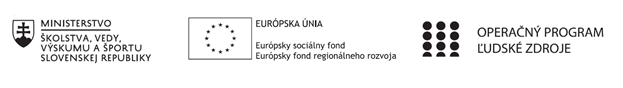 Správa o činnosti pedagogického klubu Príloha:Prezenčná listina zo stretnutia pedagogického klubuPrioritná osVzdelávanieŠpecifický cieľ1.1.1 Zvýšiť inkluzívnosť a rovnaký prístup ku kvalitnému vzdelávaniu a zlepšiť výsledky a kompetencie detí a žiakovPrijímateľGymnáziumNázov projektuGymza číta, počíta a bádaKód projektu  ITMS2014+312011U517Názov pedagogického klubu SLOVGYMZADátum stretnutia  pedagogického klubu2.9.2019Miesto stretnutia  pedagogického klubuGymnázium, Hlinská 29, ŽilinaMeno koordinátora pedagogického klubuLenka ŠtalmachováOdkaz na webové sídlo zverejnenej správywww.gymza.skManažérske zhrnutie:krátka anotácia, kľúčové slová čitateľská gramotnosť;  komunikačné kompetencie a kľúčové kompetencie v rámci vyučovacieho predmetu slovenský jazyk a literatúra; aktuálne vzdelávacie výsledky žiakovHlavné body, témy stretnutia, zhrnutie priebehu stretnutia:Analýza vzdelávacích výsledkov žiakov v predmete slovenský jazyk a literatúra v školskom roku 2018/2019.Plán práce pedagogického klubu SLOVGYMZA v školskom roku 2019/2020.Závery a odporúčania:Členovia pedagogického klubu SLOVGYMZA schválili plán svojej činnosti v školskom roku 2019/2020.Všetci členovia pedagogického klubu SLOVGYMZA si do 23.9.2019 preštudujú zverejnené výsledky medzinárodnej štúdie PISA (OECD, PISA key findings, 2003–2012).Vypracoval (meno, priezvisko)PaedDr. Katarína SádeckáDátum2.9.2019PodpisSchválil (meno, priezvisko)Mgr. Lenka ŠtalmachováDátum2.9.2019Podpis